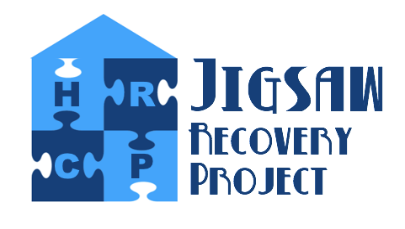 Jigsaw Recovery Project CICSt Mark's Methodist church, Shipcote Terrace, Gateshead NE8 4AATel: 0191 4900589APPLICATION FOR EMPLOYMENTAPPLICATION FOR EMPLOYMENTAPPLICATION FOR EMPLOYMENTPost Applied For:Title:First Name:Surname:Home Address:Post Code:Telephone Numbers:Home:Work:Mobile:Email:Email:Email:PREVIOUS EMPLOYMENT HISTORYPREVIOUS EMPLOYMENT HISTORYPREVIOUS EMPLOYMENT HISTORYPREVIOUS EMPLOYMENT HISTORYStarting with most recent employment first please detail below previous employment history. If there have been any gaps to employment you must detail as to why.Starting with most recent employment first please detail below previous employment history. If there have been any gaps to employment you must detail as to why.Starting with most recent employment first please detail below previous employment history. If there have been any gaps to employment you must detail as to why.Starting with most recent employment first please detail below previous employment history. If there have been any gaps to employment you must detail as to why.Dates From -until Salary £Company & Job TitleBrief outline of roles and responsibilitiesQUALIFICATIONS & TRAINING RELEVANT TO THIS ROLEWHY HAVE YOU APPLIED FOR THIS POSITION?Experience, Skills & KnowledgeEXPERIENCE:SKILLS:KNOWLEDGE:Do you have a valid UK driving Licence & access to own carYesNoREFERENCESREFERENCESPlease supply details for 2 references. At least one should be previous employer where possible. If you are unable to supply 2 previous employers or at least 1 then you must advise as to why i.e. no previous employer due to full time education. Please then supply details for character references.Please supply details for 2 references. At least one should be previous employer where possible. If you are unable to supply 2 previous employers or at least 1 then you must advise as to why i.e. no previous employer due to full time education. Please then supply details for character references.Name:Position / Relationship:Organisation / Home Address:Email:Contact Number:Name:Position / Relationship:Organisation / Home Address:Email:Contact Number:DECLARATIONDECLARATIONI declare that the information contained within this application and Equality and Diversity monitoring form is correct. I understand that deliberately giving false information or incomplete information would disqualify me from the appointment, or if already appointed, make me liable for dismissal.I declare that the information contained within this application and Equality and Diversity monitoring form is correct. I understand that deliberately giving false information or incomplete information would disqualify me from the appointment, or if already appointed, make me liable for dismissal.Signed:                                                                          Date: